TÜRKİYE İZCİLİK FEDERASYONU    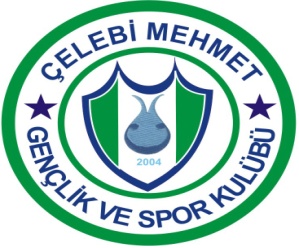 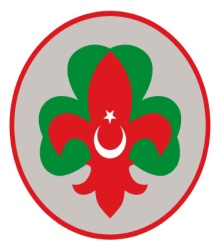 İZCİ / LİDER BİLGİ FORMUİzci veya Liderinİzci veya Liderinİzci veya LiderinNüfus Cüzdanı BilgileriNüfus Cüzdanı BilgileriNüfus Cüzdanı BilgileriAdıT.C. Kimlik NoSoyadıBaba AdıİliAna AdıGrubuDoğum YeriÜnitesiDoğum TarihiEv adresiİlİş adresiİlçeOkuduğu veya Mezun Olduğu Okul:Okuduğu veya Mezun Olduğu Okul:Okuduğu veya Mezun Olduğu Okul:Mahalle-KöyOkuduğu veya Mezun Olduğu Okul:Okuduğu veya Mezun Olduğu Okul:Okuduğu veya Mezun Olduğu Okul:Cilt NoOkuduğu veya Mezun Olduğu Okul:Okuduğu veya Mezun Olduğu Okul:Okuduğu veya Mezun Olduğu Okul:Aile Sıra NoYabancı dili ve seviyesiYabancı dili ve seviyesiVeriliş NedeniTelefonlarıTelefonlarıVeriliş Tarihiİzciliğe giriş tarihiİzciliğe giriş tarihiCinsiyetiİlgi Alanları Becerileriİlgi Alanları BecerileriUyruğuFularını takan lideriFularını takan lideriAmatör TelsizYetişmesine katkısı olan liderlerYetişmesine katkısı olan liderlerElektronik postaKan GrubuSon Bitirdiği Kurs             Yeri                 TarihiSon Bitirdiği Kurs             Yeri                 TarihiSon Bitirdiği Kurs             Yeri                 TarihiSAĞLIK İZİN BÖLÜMÜYukarıda açık kimliği bulunan kişinin izcilik çalışmalarına katılmasında sağlık açısından bir sakınca yoktur.	                                                                                   …… /….. /…..                             Doktor                          (Adı Soyadı)                                                          İmza-Kaşe-Diploma noSAĞLIK İZİN BÖLÜMÜYukarıda açık kimliği bulunan kişinin izcilik çalışmalarına katılmasında sağlık açısından bir sakınca yoktur.	                                                                                   …… /….. /…..                             Doktor                          (Adı Soyadı)                                                          İmza-Kaşe-Diploma noSAĞLIK İZİN BÖLÜMÜYukarıda açık kimliği bulunan kişinin izcilik çalışmalarına katılmasında sağlık açısından bir sakınca yoktur.	                                                                                   …… /….. /…..                             Doktor                          (Adı Soyadı)                                                          İmza-Kaşe-Diploma noEğer kişinin sağlık problemleri varsa, aşağıdaki boşluğa doktor tarafından, problemleri yazılır sonra onay verilir.Eğer kişinin sağlık problemleri varsa, aşağıdaki boşluğa doktor tarafından, problemleri yazılır sonra onay verilir.Eğer kişinin sağlık problemleri varsa, aşağıdaki boşluğa doktor tarafından, problemleri yazılır sonra onay verilir.Belge Nüfus Cüzdanına Göre Düzenlenmiş olup izci-liderin kulübümüze kaydı yapılmıştır. KULÜP ÖNDERİ (Adı Soyadı): İMZA:KULÜP MÜHRÜ:TARİH:Belge Nüfus Cüzdanına Göre Düzenlenmiş olup izci-liderin kulübümüze kaydı yapılmıştır. KULÜP ÖNDERİ (Adı Soyadı): İMZA:KULÜP MÜHRÜ:TARİH:Belge Nüfus Cüzdanına Göre Düzenlenmiş olup izci-liderin kulübümüze kaydı yapılmıştır. KULÜP ÖNDERİ (Adı Soyadı): İMZA:KULÜP MÜHRÜ:TARİH: